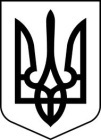 УКРАЇНАПОГРЕБИЩЕНСЬКИЙ МІСЬКИЙ ГОЛОВАВІННИЦЬКОГО РАЙОНУ ВІННИЦЬКОЇ ОБЛАСТІРОЗПОРЯДЖЕННЯ17 червня2024 року                      м. Погребище                               № 53Про призначення громадських слухань         Відповідно до пункту 20 частини 4 статті 42 Закону України «Про місцеве самоврядування в Україні», статей 25, 66 Закону України «Про освіту»,  абзацу 2 частини 2  статті 32  Закону України «Про повну загальну середню освіту», постанови Кабінету Міністрів України від 5 березня 2024 р. № 245 «Про внесення змін до постанов Кабінету Міністрів України від 14 січня 2015 р. № 6 і від 27 грудня 2017 р. № 1088», Порядку та умов надання освітньої субвенції з державного бюджету місцевим бюджетам, затвердженого постановою Кабінету Міністрів України від 14 січня 2015 р. № 6 (в редакції постанови Кабінету Міністрів України від 5 березня 2024 р. № 245), враховуючи рішення 59 сесії Погребищенської міської ради 8 скликання від 06.06.2024 року № 545 «Про організацію та проведення громадського обговорення щодо припинення закладів загальної середньої освіти Погребищенської міської ради шляхом ліквідації», рішення 21 сесії Погребищенської міської ради 8 скликання від 23.12.2021 року № 139-21-8/2173 «Про Порядок організації громадських слухань у Погребищенській міській територіальній громаді», з метою забезпечення умов для рівного доступу осіб до якісної освіти, раціонального і ефективного використання наявних ресурсів у галузі освіти, враховуючи тенденції щодо зменшення кількості учнів у населених пунктах територіальної громади та виконання вимог чинного законодавства України щодо оптимізації закладів освіти та упорядкування мережі закладів загальної середньої освіти Погребищенської міської ради:Провести громадські слухання проєктів рішень Погребищенської міської ради щодо припинення закладів загальної середньої освіти Погребищенської міської ради шляхом ліквідації (далі – Громадські слухання):1.1. Територія, на яку поширюється проведення громадських слухань – село Довгалівка;тема громадських слухань - Про припинення Комунального закладу «Довгалівська гімназія Погребищенської міської ради Вінницького району Вінницької області» шляхом ліквідації;дата, місце, час їх проведення – 01.07.2024 р., КЗ «Довгалівська гімназія», 10.00;ініціатор – міська рада та відділ освіти міської ради;посадові особи міської ради, відповідальні за організаційно-методичну підготовку громадських слухань – Шафранський Петро Петрович – секретар Погребищенської міської ради, Гордійчук Ігор Петрович – заступник голови Погребищенської міської ради;  Довганенко Галина Дмитрівна – начальник відділу освіти Погребищенської міської ради;особи, що запрошуються на слухання – батьки здобувачів освіти та  працвники КЗ «Довгалівська гімназія», жителі села Довгалівка, староста, депутати та жителі Довгалівського старостинського округу (учасники Громадських слухань повинні мати при собі паспорт громадянина України та документ про реєстраціє місця проживання).       Ознайомитися з матеріалами Громадських слухань можна на офіційному веб-сайті Погребищенської міської ради https://pog-mrada.gov.ua, у відділі організаційної та інформаційної роботи апарату міської ради за адресою: м. Погребище, вул. Б Хмельницького, буд. 110 та у відділі освіти Погребищенської міської ради за адресою: м. Погребище, вул. Б. Хмельницького, буд. 77.1.2. Територія, на яку поширюється проведення громадських слухань – село Розкопане;тема громадських слухань - Про припинення Комунального закладу «Розкопанська гімназія Погребищенської міської ради Вінницького району Вінницької області» шляхом ліквідації;дата, місце, час їх проведення – 03.07.2024 р., КЗ «Розкопанська гімназія», 10.00;ініціатор – міська рада та відділ освіти міської ради;посадові особи міської ради, відповідальні за організаційно-методичну підготовку громадських слухань - Шафранський Петро Петрович – секретар Погребищенської міської ради, Гордійчук Ігор Петрович – заступник голови Погребищенської міської ради;  Довганенко Галина Дмитрівна – начальник відділу освіти Погребищенської міської ради;особи, що запрошуються на слухання – батьки здобувачів освіти та  адміністрація КЗ «Розкопанська гімназія», староста , депутати та жителі Розкопанського старостинського округу (учасники Громадських слухань повинні мати при собі паспорт громадянина України та документ про реєстраціє місця проживання).        Ознайомитися з матеріалами Громадських слухань можна на офіційному веб-сайті Погребищенської міської ради https://pog-mrada.gov.ua, у відділі організаційної та інформаційної роботи апарату міської ради за адресою: м. Погребище, вул. Б Хмельницького, буд. 110 та у відділі освіти Погребищенської міської ради за адресою: м. Погребище, вул. Б. Хмельницького, буд. 77.1.3. Територія, на яку поширюється проведення громадських слухань – село Булаї;тема громадських слухань - Про припинення Комунального закладу «Булаївська гімназія Погребищенської міської ради Вінницького району Вінницької області» шляхом ліквідації;дата, місце, час їх проведення – 04.07.2024 р., КЗ «Булаївська гімназія», 10.00;ініціатор – міська рада та відділ освіти міської ради;посадові особи міської ради, відповідальні за організаційно-методичну підготовку громадських слухань – Шафранський Петро Петрович – секретар Погребищенської міської ради, Гордійчук Ігор Петрович – заступник голови Погребищенської міської ради;  Довганенко Галина Дмитрівна – начальник відділу освіти Погребищенської міської ради;особи, що запрошуються на слухання – батьки здобувачів освіти та  працівники КЗ «Булаївська гімназія», староста, депутати та жителі Надроснянського старостинського округу (учасники Громадських слухань повинні мати при собі паспорт громадянина України та документ про реєстраціє місця проживання).	Ознайомитися з матеріалами Громадських слухань можна на офіційному веб-сайті Погребищенської міської ради https://pog-mrada.gov.ua, у відділі організаційної та інформаційної роботи апарату міської ради за адресою: м. Погребище, вул. Б Хмельницького, буд. 110 та у відділі освіти Погребищенської міської ради за адресою: м. Погребище, вул. Б. Хмельницького, буд. 77. 1.4. Територія, на яку поширюється проведення громадських слухань – село Сніжна;тема громадських слухань - Про припинення Комунального закладу «Сніжнянська гімназія Погребищенської міської ради Вінницького району Вінницької області» шляхом ліквідації;дата, місце, час їх проведення – 05.07.2024 р., КЗ «Сніжнянська гімназія», 10.00;ініціатор – міська рада та відділ освіти міської ради;посадові особи міської ради, відповідальні за організаційно-методичну підготовку громадських слухань - Шафранський Петро Петрович – секретар Погребищенської міської ради, Гордійчук Ігор Петрович – заступник голови Погребищенської міської ради; Довганенко Галина Дмитрівна – начальник відділу освіти Погребищенської міської ради;особи, що запрошуються на слухання – батьки здобувачів освіти та  адміністрація КЗ «Сніжнянська гімназія», староста, депутати та жителі Сніжнянського старостинського округу (учасники Громадських слухань повинні мати при собі паспорт громадянина України та документ про реєстраціє місця проживання).        Ознайомитися з матеріалами Громадських слухань можна на офіційному веб-сайті Погребищенської міської ради https://pog-mrada.gov.ua, у відділі організаційної та інформаційної роботи апарату міської ради за адресою: м. Погребище, вул. Б Хмельницького, буд. 110 та у відділі освіти Погребищенської міської ради за адресою: м. Погребище, вул. Б. Хмельницького, буд. 77.Відділу організаційної та інформаційної роботи апарату міської ради та відділу освіти міської ради забезпечити виконання Порядку організації громадських слухань у Погребищенській міській територіальній громаді затвердженого рішенням 21 сесії Погребищенської міської ради 8 скликання від 23.12.2021 року № 139-21-8/2173.Контроль за виконанням цього розпорядження покласти на заступника Погребищенського міського голови Гордійчука І.П.Міський голова                            			Сергій ВОЛИНСЬКИЙЗаступник міського голови                                                     Гордійчук І.П.           __________                                                                                                                                                                    (підпис)     (дата)Керуючий справами (секретар) виконавчогокомітету Погребищенської міської ради             Фроєско Л.М.           __________                                                                                                                                                                  (підпис)      (дата)Начальник  відділу освітиПогребищенської міської ради                             Довганенко Г.Д.      ___________                                                                                                                                                                   (підпис)     (дата)Начальник відділу правового 				 забезпечення міської ради                              	      Андрійчук В.В.        __________                                                                                                                                                                  (підпис)      (дата)Головний спеціаліст юрист відділу правового 				 забезпечення міської ради 					
уповноважена особа	                                              з питань запобігання та                      	Жмурчук О.М.      ___________виявлення корупції                                                                                   (підпис)     (дата)Головний спеціаліст загального відділу апарату міської ради та її виконавчого комітету	               міської ради                                                             Корнієнко Д.А.        __________	                                                                           (підпис)    (дата)